Tydzień 8, część 7. Hetman i goniec. +               Mat w 1 posunięciu.      – 2 –Tydzień 8, część 7. Hetman i goniec. +               Mat w 1 posunięciu.      – 2 –Tydzień 8, część 7. Hetman i goniec. +               Mat w 1 posunięciu.      – 2 –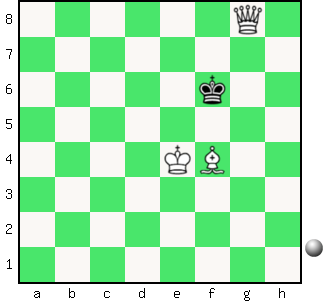 Zadanie 233                      1X Zadanie 234                      1X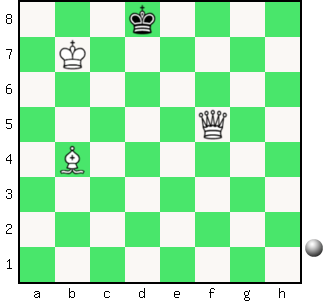 Zadanie 2371.Gd5-c4XZadanie 2381.Hf8-d8XSzachyDzieciom.pl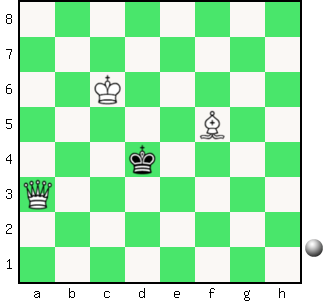 Zadanie 235                      1X Zadanie 236                      1X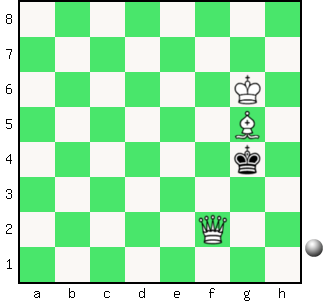 Zadanie 2391.Ge8-h5XZadanie 2401.He4-g2XSzachyDzieciom.pl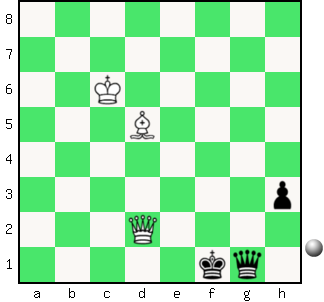 Zadanie 237                      1X Zadanie 238                      1X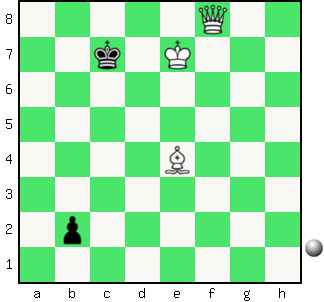 Zadanie 2331.Gf4-g5XZadanie 2341.Hf5-c8XSzachyDzieciom.pl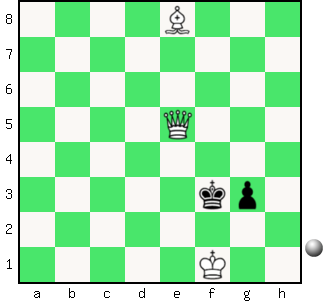 Zadanie 239                      1X Zadanie 240                      1X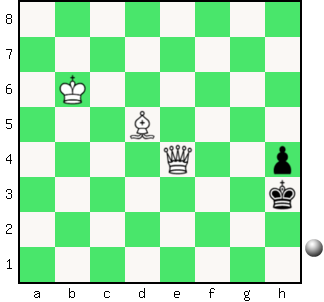 Zadanie 2351.Ha3-c5XZadanie 2361.Hf2-g2XSzachyDzieciom.plTydzień 8.    Kurs interaktywny SzachyDzieciom.pl.           Mat w 1 posunięciu.      – 2 –Tydzień 8.    Kurs interaktywny SzachyDzieciom.pl.           Mat w 1 posunięciu.      – 2 –Tydzień 8.    Kurs interaktywny SzachyDzieciom.pl.           Mat w 1 posunięciu.      – 2 –Tydzień 8, część 7. Hetman i goniec. +               Mat w 1 posunięciu.      – 3 –Tydzień 8, część 7. Hetman i goniec. +               Mat w 1 posunięciu.      – 3 –Tydzień 8, część 7. Hetman i goniec. +               Mat w 1 posunięciu.      – 3 –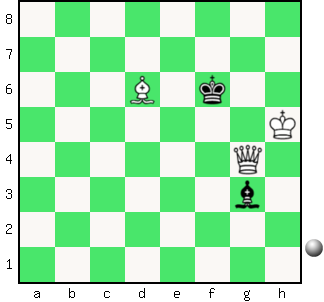 Zadanie 241                      1X Zadanie 242                      1X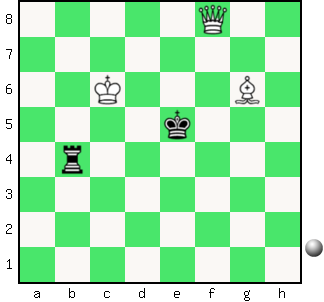 Zadanie 2451.Hg3-e3XZadanie 2461.Hb7-b5XSzachyDzieciom.pl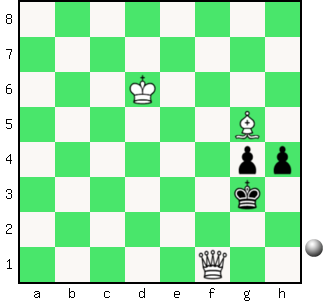 Zadanie 243                      1X Zadanie 244                      1X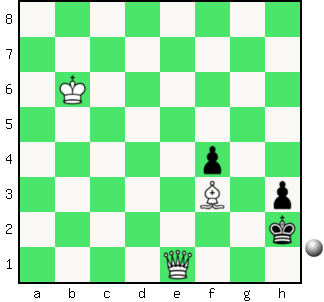 Zadanie 2471.Hd4-b4XZadanie 2481.Hg8-e8XSzachyDzieciom.pl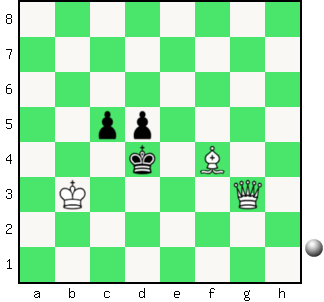 Zadanie 245                      1X Zadanie 246                      1X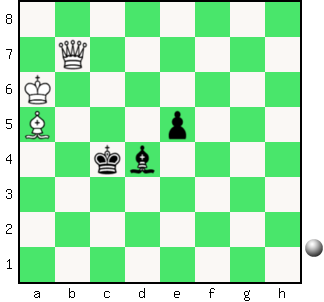 Zadanie 2411.Hg4-g6XZadanie 2421.Hf8-d6XSzachyDzieciom.pl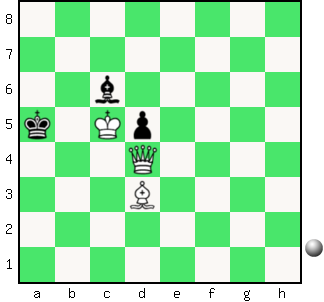 Zadanie 247                      1X Zadanie 248                      1X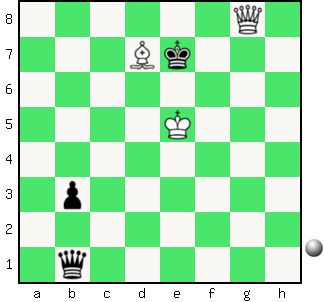 Zadanie 2431.Gg5-f4XZadanie 2441.He1-f2XSzachyDzieciom.plTydzień 8.    Kurs interaktywny SzachyDzieciom.pl.           Mat w 1 posunięciu.      – 3 –Tydzień 8.    Kurs interaktywny SzachyDzieciom.pl.           Mat w 1 posunięciu.      – 3 –Tydzień 8.    Kurs interaktywny SzachyDzieciom.pl.           Mat w 1 posunięciu.      – 3 –